Характеристика педагогической деятельностиАннотация. Данная тема раскрывает сущность педагогической деятельности. Рассматриваются ценностные характеристики педагогической деятельности. Ключевые слова. Педагогическая деятельность, структура педагогической деятельности.Методические рекомендации по изучению темы. - Тема содержит лекционную часть, где в разделе «Лекция» имеются общие представления по теме; - После прохождения предыдущей части, надо выполнить задание и подготовить вопросы по тексту, а также спрашивать то, чего не поняли; - И напоследок есть раздел Самостоятельная работа студентов (СРС), где вы должны будете самостоятельно подобрать материал по темам, указанным в СРС, оформив его в форме отдельных сообщений, презентаций, схем и др., проявив свое творчество и понимание темы. СРС предусматривает создание глоссария по всем понятиям самостоятельно изучаемой студентами темы.Основные вопросы 1. Социальная значимость педагогической профессии2. Своеобразие педагогической профессии.3. Компоненты педагогической деятельности.4. Основные «орудия» педагогического труда.5. Важнейшие ценностные характеристики педагогической деятельности. Лекционный материал. Социальная значимость педагогической деятельности в современном обществе Смысл и значение профессиональной деятельности для человека во многом определяются ее общественной значимостью – тем, насколько она востребована в обществе и что дает для него. Педагогическая деятельность выполняет важнейшую созидательную социальную функцию: в процессе ее не только формируется и развивается конкретная личность, но и определяется будущее страны, обеспечивается ее культурный и производственный потенциал. Прогностический характер педагогической деятельности определяет полифонизм ее целей, ориентированных не только на сегодняшние потребности личности и общества, но и на будущее, на готовность выпускников адаптироваться к условиям социальной жизни и к их преобразованию. Ш.А. Амонашвили называет «основой трагедии воспитания» то, что учитель живет в современности, а строит будущее. Деятельность воспитателя социально обусловлена, ее успешность зависит не только от него, но и от уровня социально-экономического развития общества. Но это не дает право педагогу оправдывать свою бездеятельность ссылками на объективные трудности. Школа, детский сад могут и должны решать не только педагогические, но и социальные проблемы, иначе нельзя ожидать изменений в общественном развитии, поскольку все они – прежде всего результат изменения сознания людей. Вот почему так важно для педагога осознание не только своих узкопрофессиональных, но и масштабных социальных задач, их личностное принятие, конкретизация и построение на этой основе целей и задач своей педагогической деятельности. Гражданская позиция педагога – предпосылка развития педагогического творчества, роста педагогической ответственности, активности, смелости и принятии педагогических решений. Осуществление педагогом своей высокой социальной миссии невозможно без четкого представления о тех профессиональных функциях, которые он призван выполнять. Независимо от специфики труда каждого из представителей педагогической профессии основное содержание и функции их деятельности составляют образование, воспитание и обучение подрастающего поколения. Принадлежность человека к той или иной профессии проявляется в его особенностях деятельности и образе мышления. По классификации, предложенной Евге́нием Алекса́ндровичем Кли́мовым, советским и российским психологом, психофизиологом, доктором психологических наук, педагогическая профессия относится к группе профессий, предметом которых является другой человек. Но педагогическую профессию из ряда других выделяют, прежде всего, по образу мыслей ее представителей, повышенному чувству долга и ответственности. В связи с этим педагогическая профессия стоит особняком, выделяясь в отдельную группу. Главное ее отличие от других профессий типа “человек – человек” заключается в том, что она относится как к классу преобразующих, так и к классу управляющих профессий одновременно, поскольку ориентирована на стимулирование, организацию, коррекцию работы всех участников воспитательного процесса (детей, их родителей, коллег и др.). Имея в качестве цели своей деятельности становление и преобразование личности, педагог призван управлять процессом ее интеллектуального, эмоционального и физического развития, формирования ее духовного мира, придающим ей позитивный характер. Основное содержание педагогической профессии составляют взаимоотношения с людьми. Деятельность других представителей профессий типа “человек-человек” также требует взаимодействия с людьми, но здесь это связано с тем, чтобы наилучшим образом понять и удовлетворить запросы человека. В профессии же педагога ведущая задача – понять общественные цели и направить усилия других людей на их достижение. Особенность обучения и воспитания как деятельности по социальному управлению состоит в том, что она имеет как бы двойной предмет труда. С одной стороны, главное ее содержание составляют взаимоотношения с людьми: если у воспитателя не складываются должные отношения с теми людьми, которыми он руководит или которыми он убеждает, значит, нет самого важного в его деятельности. С другой стороны, профессии этого типа всегда требует от человека специальных знаний, умений и навыков: педагог должен хорошо знать и представлять деятельность воспитанников, процессом развития которых он руководит. Таким образом, педагогическая профессия требует двойной подготовки – человековедческой и специальной. Так, в профессии воспитателя, учителя умение общаться становится профессионально необходимым качеством.Педагогическая деятельность, как и всякая иная деятельность, представляет собой систему, имеющую определенную структуру, внутренние переходы и превращения. В ней можно выделить следующие компоненты: мотив – цель – предмет – способы осуществления – результат. От мотивов, побуждающих к педагогической деятельности, во многом зависит ее успех. Они существенно влияют на формирование склонностей и способностей к педагогическому труду. Мотивы педагогической деятельности проявляются на этапе профессионального самоопределения, что именно побуждает выбрать педагогическую профессию, посвятить себя образованию подрастающего поколения. Согласно данным социологических исследований, у современных студентов педагогических колледжей и вузов мотивы выбора профессии часто бывают недостаточно осознанными. Порой молодой человек не представляет главной цели будущей профессии, перспектив последней. Однако за годы обучения происходит перестройка мотивов, первоначально побудивших юношу или девушку к выбору профессии. Студенты проникаются значимостью педагогической профессии, осваивают ее содержание, технологию. Профессия приобретает личностный смысл, эмоциональную окрашенность, вызывает стремление к самосовершенствованию, к самоактуализации в интересах будущих воспитанников, учеников. Мотивы, побуждающие такую деятельность, называют смыслообразующими (А. Н. Леонтьев). Цель педагогической деятельности определяется обществом. Она носит обобщенный характер, но у каждого педагога трансформируется в индивидуальную установку, которую тот пытается реализовать в своей деятельности. Например, цель воспитания - разностороннее развитие ребенка - у многих воспитателей дошкольных учреждений конкретизируется как полноценная подготовка к школе, укрепление здоровья, формирование творческих способностей. Согласно теории А.Н. Леонтьева, главное, что отличает одну деятельность от другой, - это предмет, на который она направлена. Своеобразие педагогической деятельности заключается в специфике предмета, объекта труда. В любой деятельности есть субъект (тот, кто ее выполняет) и объект (на кого направлены усилия субъекта). В педагогической деятельности в роли субъекта выступает педагог, а в роли объекта - воспитанник (ученик). Объект педагогического воздействия - материал, уникальный по своей ценности. Это развивающаяся личность, которая находится в постоянном изменении. Характер этих изменений во многом определяется позицией педагога. Если педагог учитывает особенности воспитуемого, его потребности, эмоции, возможности, стимулирует его активность, не подавляет своим авторитетом, то объект педагогической деятельности становится ее субъектом. В таком случае педагогическая деятельность из субъектно-объектной превращается в субъектно-субъектную, что делает ее сложной, нестандартной, творческой. Во многих видах деятельности недобросовестно, некачественно выполненную работу можно переделать. В воспитании брак, допущенный педагогом, имеет необратимые последствия. Поэтому, учитывая хрупкость и ранимость детского организма, большую впечатлительность ребенка, педагог избегает небрежности, грубости, резкости в общении с воспитанниками. Если утром ребенка невзначай обидели, а вечером приласкали, след от обиды не исчезнет. То, что малыш недополучил в своем развитии сегодня (мало играл, потому что полдня заняли репетиции к предстоящему утреннику, или др.), нельзя компенсировать в другое время. Психологические исследования ряда ученых (О.С. Газман, В.А.Петровский и др.) свидетельствуют о большой роли механизма неосознаваемого ребенком «заражения» чертами педагога, заимствования воспитанником особенностей поведения, манер воспитателя. В зависимости от типа личностных качеств педагога у детей проявляются особенности мышления (гибкость или, напротив, инертность мышления, оригинальность суждений или следование стереотипам), формируется предпочтительное отношение к одним или другим областям знаний и т.д. Основные «орудия» педагогического труда – голос (темп, громкость, интонационная окрашенность, выразительность), мимика, пластика, жесты. Так называемая педагогическая техника - это разнообразные умения и приемы личного воздействия педагога на воспитанников с целью стимулирования их активности. Педагог должен уметь выбирать правильный тон и стиль общения с детьми в зависимости от конкретной ситуации. Немало важна культура речи - хорошее владение словом, четкая дикция, интонационное разнообразие для выражения чувств, отношений. Педагогическая техника выполняет служебную (не смысловую) роль в воспитательном процессе, позволяет с меньшей затратой энергии добиваться лучших результатов. Особенность педагогической деятельности заключается в том, что воспитателю, учителю, преподавателю не всегда удается пожинать плоды своего труда, воочию наблюдать его истинные результаты: они проявятся в будущем. Педагоги, осуществляющие профессиональное образование, могут никогда не увидеть, какого специалиста они подготовили, поскольку мастерство, основы которого были заложены в колледже, вузе, раскроется по прошествии времени. Воспитатель дошкольного учреждения не узнает, во что вылились его старания. Педагог, трудясь в настоящем, «растит будущее». Еще одной особенностью педагогической деятельности является то, что невозможно определить меру вклада в развитие ребенка какого-либо конкретного лица. В процессе воспитания и обучения задействованы многие лица. Так, в дошкольном учреждении ребенок - объект воздействия воспитателей, помощника воспитателя, музыкального руководителя и др. Работа воспитателя связана с работой заведующего, методиста, медицинского персонала, психолога и других сотрудников. Хорошо, если все они представляют собой коллектив единомышленников: обсуждают цели, задачи, содержание воспитательной работы, вырабатывают единые подходы к педагогическому процессу в целом и к каждому ребенку в отдельности. Но и в этом случае говорить о «чистоте» полученных результатов не приходится, поскольку влияние семьи на развитие ребенка, особенно в первые годы жизни, значительнее влияния любого общественного учреждения. Потому современный педагог должен проникнуться мыслью, что воспитание ребенка - коллективное дело, забота об успешных результатах требует единения (согласования подходов к воспитанию, его содержанию, приемов осуществления) сил всех заинтересованных взрослых. Инициатор такого единения - педагог как лицо, профессионально подготовленное к образовательной работе. Педагогическое творчество - непременное условие современного педагогического процесса, центральной фигурой которой стал ребенок (а не абстрактные дети, как это было в течение десятилетий). Ребенок, представляя собой неповторимую личность, требует и особых, индивидуализированных способов воздействия и форм общения. Значит, современный педагог поставлен перед необходимостью творчески взаимодействовать со своими воспитанниками, творчески преобразовывать их. Присутствие творческого начала обусловлено самой сущностью образовательного процесса. Невозможно предусмотреть все ситуации, которые могут возникнуть в повседневной жизни воспитанников дошкольного учреждения, учащихся школы, колледжа. Следовательно, нельзя снабдить будущего педагога готовыми рецептами, однозначными рекомендациями. Проанализировав конкретную ситуацию, педагог должен самостоятельно принять грамотное решение, проявив быстроту мышления, инициативу, творческий подход. Трудные ситуации и проблемы возникают перед педагогом постоянно. Однако следует учитывать, что его труд предусматривает и репродуктивные действия, которые в результате повторения достигают автоматизма. Так, воспитатель дошкольного учреждения в определенном порядке собирает детей на прогулку, помогает им одеться, выработанными приемами держит в поле своего зрения всех воспитанников и т. п. Это экономит его силы и время, дает возможность на прогулке помогать одним детям организовать новую игру, внимание других привлекать к вороне, важно шагающей по снегу, с третьими вспоминать закличку «Приди, весна! .. » и т.д. Значит, автоматизм и творчество не исключают, а дополняют друг друга. В содержании работы, в подборе средств и методов воздействия на детей не должно быть шаблона и однообразия. Унылая монотонная работа, в которой отсутствует творчество, при водит к преждевременному профессиональному увяданию, даже старению личности, к прекращению интеллектуального роста, к снижению общей активности. Где нет творчества, там довольно часто имеют место примитивизм, формализм, что негативно сказывается на развитии детей. Удивительно современно звучат высказанные в начале века слова Л.Н. Толстого о том, что оконченность и совершенство в педагогическом труде « ... недостижимы, а развитие и совершенствование бесконечны». В последние годы образовательные учреждения получили правовую основу для творчества. В Законе РФ «Об образовании в Российской Федерации» коллективу школы, детского сада дается возможность самому определять тип своего образовательного учреждения, выбирать программу работы и т.д. Разрешается создавать собственную программу, экспериментировать. Но следует учитывать, что творчество в педагогическом процессе плодотворно и оправданно, если педагоги хорошо владеют основами своей профессии. Основы профессии определены государственными образовательными стандартами. Любое профессиональное учебное заведение, в том числе и колледж, должно прежде всего обучить будущего специалиста стандарту. Совершенное владение стандартом позволяет достичь мастерства. Без фундамента в виде психолого-педагогической подготовки творчество может привести к очень тяжелым последствиям, так как педагог имеет дело со сложнейшим и универсальнейшим явлением, каковым является каждый ребенок. Иногда консерватизм бывает гуманнее, чем радикализм. Права педагога определены Законом РФ «Об образовании в Российской Федерации». Это права на участие в управлении образовательным учреждением, на защиту своей профессиональной чести и достоинства, на свободу выбора и использования методик обучения и воспитания, учебных пособий и материалов и др. Закреплено право на шестичасовой рабочий день и сокращенную рабочую неделю, на удлиненный оплачиваемый отпуск, на получение пенсии по выслуге лет до достижения пенсионного возраста. Педагоги являются представителями гуманитарной интеллигенции. В значительной степени от них зависят судьбы образования, культуры, становление будущих поколений. Именно поэтому представляется важным и необходимым уяснение ценностных характеристик педагогической деятельности, которой занимается огромное количество специалистов. Педагогическую деятельность – важнейший атрибут человеческого бытия. Без неё невозможно развитие общества. Этим определяются важнейшие ценностные характеристики педагогической деятельности. К ним следует отнести: 1) Отношение к детству. Оно проявляется в понимании педагогом сущности и ценности детства, сущности взаимоотношений взрослых и детей, подлинного, гуманного смысла своей профессиональной деятельности. Отсюда – вторая ценностная характеристика педагогической деятельности. 2) Гуманистическая культура педагога. Она проявляется в ориентации профессиональной деятельности на общечеловеческие культурные ценности, на диалог с воспитанником, на творческое, рефлексивное отношение к труду. Гуманистическая культура педагога проявляется в его гуманистической позиции. Которая ёмко выражена в принципах педагогической деятельности Ш.А. Амонашвили: любить детей; очеловечить среду, в которой живёт ребёнок, с целью обеспечения ему душевного комфорта и равновесия; прожить в ребёнке своё детство, чтобы познать жизнь ребёнка. 3) Высокие нравственные качества педагога. Они проявляются и в стиле его профессионального поведения, и общении с воспитанниками, и решении педагогических ситуаций. Как показывает Роботова Алевтина Сергеевна, доктор педагогических наук,  «Российский государственный педагогический университет имени А.И. Герцена», нравственные характеристики педагогической деятельности в общественном сознании связываются: - с убеждением, что педагог должен быть воплощением и носителем духовной, нравственной культуры; - с нравственной мотивацией педагогической деятельности; - с нравственным характером общения и взаимодействия педагога с воспитанником; - с целостным влиянием педагога на личность воспитанника, что требует от педагога эмпатии, искусства понимания другого человека; со способностью предвидеть и оценивать нравственные последствия своих действий, решений, поступков, экспериментирования. Таким образом, профессиональное становление педагога неразрывно связано с его нравственным становлением.2. Вопросы для самоконтроля (отправить краткие письменные ответы)1) Почему возникла необходимость в педагогической профессии? 2) Чем отличается педагогическая профессия от других профессий? 3) В чем заключается социальная значимость педагогической деятельности?4) Какова структура педагогической деятельности. 5) Назовите важнейшие ценностные характеристики педагогической деятельности. 6) Назовите документ, определяющий основы профессии педагог.Глоссарий по теме 3. Самостоятельная работа студентов (СРС): законспектировать, подготовить краткие сообщения, составить схемы, создать презентацию и др. (форма выполнения - по выбору студента) по всем предложенным ниже темам:1) Модели педагогического общения с детьми.2) Профессиональное самовоспитание педагога.3) Личностные качества педагога: профессиональная направленность, педагогический такт, педагогическая зоркость, педагогический оптимизм, культура профессионального общения, педагогическая рефлексия и др.4) Педагогические умения: гностические умения, конструктивные умения, коммуникативные умения, организаторские умения, специальные умения педагога.5) Стили педагогической деятельности.Список литературы:1. Барбаров П. Я. Я работал с А. С. Макаренко//Педагогика. 1993, №2. - с.102 - 105.2. Беляев В. И. Педагогика А.С.Макаренко: традиции и новаторство. М.:МИУПУ, 2000. - 516с.3. Беспалько В. П. Слагаемые педагогической технологии. - М.: Просвещение, 1999 - 378с.4. Кан-Калик В. А., Никандров И. Д. Педагогическое творчество. - М.: Педагогика, 1990 - 319с.5. Козлова С.А. Дошкольная педагогика: учебник для студ. учреждений сред. проф. образования/ С.А.Козлова, Т.А.Куликова.-12-е изд., стер. – М.: Издательский центр «Академия», 2011. – С. (С.21-27).6. Котова И. Б., Шиянов Е. Н. Педагогическое взаимодействие. - Ростов-на-Дону: Феникс, 2005 - 298с.7. Неудахина Н.А. Основы педагогического мастерства: Учеб.-метод. пособ. - Барнаул: АлтГТУ, 2002. - 152 с.8. Основы педагогического мастерства: Учеб. пособ. / Под ред. И.А. Зязюна. - М.: Просвещение, 2003.- 302с.9. Сластенин В.А. Педагогика / В. А. Сластенин, И. Ф. Исаев, Е. Н. Шиянов. - М.: Академия, 2002 - 510с.10. Степанов Р.И. Технологический подход к гуманизации образования. // Наука и образование. - 2003. - №3 - С.24-27.11. Хозяинов Г.И. Педагогическое мастерство преподавателя.- М.: Высш. шк., 2000. - 201с.12. Чернявская А.П. Педагогическая техника в работе учителя. - М.: Центр "Педагогический поиск", 2001. - 176 с.13. Педагогика: “Школьная пресса”. - Ильина Т.А.,  2005. - 328с.Информационные ресурсы:https://docs.yandex.ru/docs/view?tm=1634512110&tld=ru&lang=ru&name=Педагогическоеwww.pedlib.ru/Books/2/0280/2_0280-65.shtml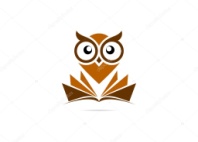 Глоссарий – это словарь (расшифровка) специфических (узкоспециализированных) терминов, относящихся к какой-либо отрасли знаний или деятельности человека.Выучить понятия!!!1. Педагогическая деятельность – это деятельность, которая обеспечивает отношения, возникающие между людьми при передаче духовно-практического опыта от поколения к поколению.Выучить понятия!!!2. Педагогическая деятельность – особый вид социальной деятельности, направленный на реализацию целей образования.Выучить понятия!!!3. Педагогическая техника - это разнообразные умения и приемы личного воздействия педагога на воспитанников с целью стимулирования их активности.